Spanish version, see belowVea abajo la versión en español 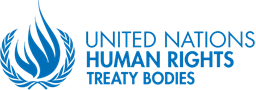 NEWSLETTER: COMMITTEE ON ENFORCED DISAPPEARANCESTenth editionGeneva, 17 December 2021  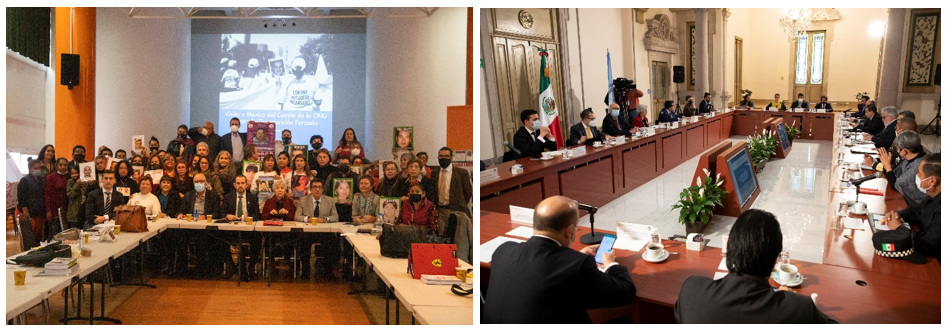 From 15 to 26 November 2021, CED carried out a visit to Mexico in compliance with its mandate under article 33 of the Convention. The Committee's Delegation visited 13 States: Chihuahua, Mexico City, Coahuila, Guanajuato, Guerrero, Jalisco, Mexico State, Morelos, Nayarit, Nuevo Leon, Sinaloa, Tamaulipas and Veracruz. It held 48 meetings with more than 80 authorities, and 33 meetings with hundreds of victims, and dozens of victims' collectives and civil society organisations, coming from 31 of the 32 States. The Delegation accompanied exhumations and search processes in Morelos, Coahuila and Mexico State, and visited the Human Identification Centre in Coahuila. It also visited federal, state and migrant detention centres in order to verify official records and compliance with the obligations contained in the Convention.During the press conference held on 26 November in Mexico DF, the Delegation presented some general aspects identified during the visit, without prejudice to the report that the Committee will adopt at its 22nd session from 28 March to 7 April 2022.In July 2021, the Committee and the IACHR decided to adopt a roadmap to strengthen and systematise their coordination and cooperation against enforced disappearances. In September 2021, the two mechanisms met to discuss the project. On 16 December 2021, on the occasion of the 182th session of the IACHR, CED and the IACHR adopted their joint Roadmap, highlighting the importance to gather forces against impunity, to prevent enforced disappearances, and to promote victims' rights.TweetPress StatementThe Committee on Enforced Disappearances will held its 22nd session from 28 March to 8 April 2022. As indicated on the webpage of the session, the provisional agenda includes the following activities (subject to change depending on the COVID-19 pandemic):List of Issues: Cambodia, The Gambia and NigeriaExamination of initial reports under article 29(1) of the Convention: Greece and NigerAdoption of the annual report of the CommitteeReport on Follow up to Concluding observations (Peru) and Concluding observations on additional information (Iraq)Report on Country Visit to MexicoIf you wish to take part to any of the public activities of the session or provide written or oral contributions, please refer to the document "22nd session – Information note for Victims, Civil Society Organizations and NHRIs"Reminders: Deadline to request oral intervention during one of the meetings: 28 February 2022Deadline to submit written contributions related to Greece and the Niger: 1 March 2022 (the deadlines for the submission of written contributions related to the lists of issues have already expired). The Committee on Enforced Disappearances welcomes the official acceptance by Iraq of its visit under article 33 of the Convention. This visit should take place in 2022. The exact dates are under discussion. For further information or if you wish to send documentation or request a meeting with the Committee when its Delegation will be in the country, please send a message to: ohchr-ced@un.org   The Committee warmly welcomes the ratification of the Convention for the Protection of All Persons from Enforced Disappearance by Slovenia on 15 December 2021 (Tweet), as well as its recognition of the Committee's competence to examine individual and inter-State communications under articles 31 and 32 of the Convention. The Convention now counts with 65 States parties.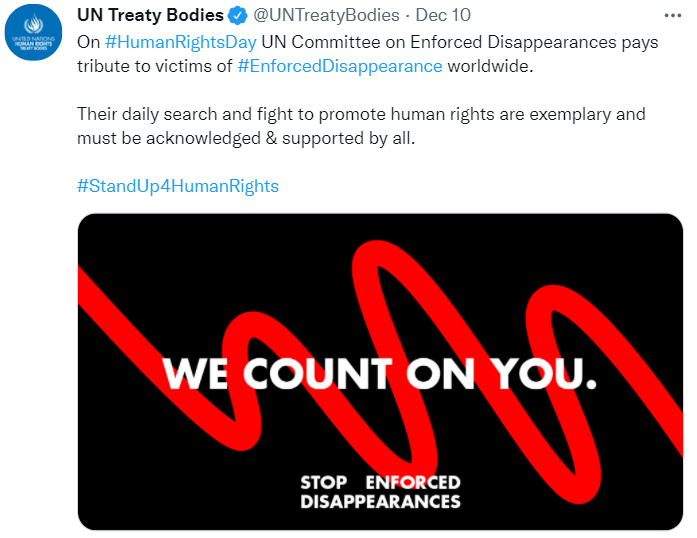 UN Treaty Bodies now have their tweeter account.To get information about their work and activities, follow them on: @UNTreatyBodies You can also follow CED, other treaty bodies and OHCHR work on:Twitter: 	@UNHumanRightsFacebook:      unitednationshumanrightsInstagram:     unitednationshumanrightsYouTube:      unohchrYou are receiving this newsletter because you have, at least on one occasion, interacted with the Committee on Enforced Disappearances (CED). This newsletter has two aims: (i) to strengthen the links and interaction of the Committee with victims, civil society organizations, experts, State authorities and other stakeholders, and (ii) to inform about the Committee’s work and the way to contribute to it. It reflects information about the activities of CED, its sessions and the decisions and recommendations adopted in that context, and about all relevant developments related to the Committee’s work. In order to facilitate accessibility, recent statements and decisions will be linked directly in the newsletter (please click on the underlined words).If you do not wish to receive this newsletter, please let us know sending an email to ohchr-ced@un.org and we will proceed accordingly.Do not hesitate to share this newsletter with your respective networks.BOLETIN INFORMATIVO: COMITE CONTRA LA DESAPARICIÓN FORZADADécima ediciónGinebra, 17 de diciembre de 2021Del 15 al 26 de noviembre 2021, el CED realizó una visita a México en cumplimiento de su mandato en virtud del artículo 33 de la Convención. La Delegación del Comité visitó 13 entidades federativas: Chihuahua, Ciudad de México, Coahuila, Guanajuato, Guerrero, Jalisco, Estado de México, Morelos, Nayarit, Nuevo León, Sinaloa, Tamaulipas y Veracruz. Sostuvo 48 reuniones con más de 80 autoridades, y 33 reuniones con cientos de víctimas, y decenas de colectivos de víctimas y organizaciones de la sociedad civil provenientes de 31 de las 32 entidades federativas. Acompañó exhumaciones y jornadas de búsqueda en Morelos, Coahuila y Estado de México, y visitó el Centro de Identificación Humana de Coahuila. Asimismo, visitó centros de privación de libertad federales, estatales y de migrantes, con el propósito de verificar los registros oficiales y el cumplimiento de las obligaciones contenidas en la Convención.   Durante la conferencia de prensa realizada el 26 de noviembre en la Ciudad de México, la Delegación presentó algunos aspectos generales identificados durante la visita, esto sin perjuicio del informe que el Comité adoptará en su 22º periodo de sesiones, del 28 de marzo al 7 de abril de 2022.En julio de 2021, el Comité y la CIDH decidieron adoptar una hoja de ruta para fortalecer y sistematizar su coordinación y cooperación contra las desapariciones forzadas. En septiembre de 2021, los dos mecanismos se reunieron para discutir el proyecto. El 16 de diciembre de 2021, con motivo del 182º período de sesiones de la CIDH, el CED y la CIDH adoptaron su hoja de ruta conjunta, resaltando la importancia de aunar fuerzas contra la impunidad, prevenir las desapariciones forzadas y promover los derechos de las víctimas.TweetComunicado de PrensaEl Comité contra la Desaparición Forzada celebrará su 22o periodo de sesiones del 28 de marzo al 8 de abril de 2022. Como indicado en la página web de la sesión, el orden del día provisional incluye las siguientes actividades (sujetas a cambios en función de la evolución de la situación sanitaria):Lista de temas: Camboya, Gambia y NigeriaExamen de informes iniciales en virtud del artículo 29(1) de la Convención: Grecia y NígerAdopción de Informe anual del ComitéInforme sobre el seguimiento de las observaciones finales (Perú) y observaciones finales sobre la información complementaria (Irak)Informe sobre la visita a MéxicoSi desea participar en alguna de las actividades públicas del período de sesiones o presentar contribuciones escritas u orales, consulte el documento "22º período de sesiones - Nota informativa para las víctimas, las organizaciones de la sociedad civil y las INDH".Recordatorios: Fecha límite para solicitar una intervención oral durante una de las reuniones públicas: 28 de febrero de 2022Fecha límite para presentar contribuciones escritas relacionadas con Grecia y Níger: 1 de marzo de 2022 (los plazos para la entrega de contribuciones escritas relativas a las listas de cuestiones ya vencieron)El Comité contra las Desapariciones Forzadas saluda la aceptación oficial por parte de Iraq de su visita oficial en virtud del artículo 33 de la Convención. Esta visita debería tener lugar en el 2022.  Las fechas exactas están en discusión. Si desea más información o si quiere enviar documentación o solicitar una reunión con el Comité cuando esté en el país, sírvanse enviar un mensaje a: ohchr-ced@un.org   El Comité acoge con gran satisfacción la ratificación por Eslovenia, el 15 de diciembre de 2021(Tweet), de la Convención para la Protección de Todas las Personas contra las Desapariciones Forzadas, así como su reconocimiento de la competencia del Comité para examinar comunicaciones individuales e interestatales en virtud de los artículos 31 y 32 de la Convención. La Convención cuenta ahora con 65 Estados partes. Los Órganos de Tratado de la ONU tienen su cuenta de Twitter.Para obtener información sobre su trabajo y actividades, síganlos en @UNTreatyBodies También pueden seguir el trabajo del CED, de otros órganos de tratado, y de la OACNUDH en:Twitter: 	@UNHumanRightsFacebook: unitednationshumanrightsInstagram: unitednationshumanrightsYouTube: unohchrUsted está recibiendo este boletín porque al menos en una ocasión se puso en contacto con el Comité contra la Desaparición Forzada. Este boletín tiene dos objetivos: (i) fortalecer los vínculos e interacción del Comité con las víctimas, las organizaciones de la sociedad civil, los expertos, las autoridades estatales y otros actores, y (ii) informar sobre el trabajo del Comité y las formas de contribuir al mismo. El boletín refleja información sobre las actividades del CED, sus periodos de sesiones, las decisiones y recomendaciones adoptadas en este contexto, y sobre todos los acontecimientos relevantes relacionados con la labor del Comité. Para facilitar la accesibilidad, se crearán vínculos automáticos directos en las recientes declaraciones y decisiones a lo largo del boletín (haga clic en las palabras subrayadas).Si no desea recibir este boletín, háganoslo saber enviando un correo electrónico a ohchr-ced@un.org y procederemos en consecuencia.En caso de interés, no dude en compartir este boletín con sus respectivas redes.Visit of the Committee to Mexico15 to 26 November 2021CED and IACHR: adoption of a Roadmap to strengthen and systematize their coordination and cooperation22nd session of the Committee on Enforced Disappearances28 March to 8 April 2022Key HighlightsKeep Informed!Follow CED and other Treaty Bodies on social mediaVisita del Comité a MéxicoDel 15 al 26 de noviembre de 2021CED y CIDH: adopción de una hoja de ruta para reforzar y sistematizar su coordinación y cooperación22º período de sesiones del Comité contra las Desapariciones ForzadasDel 28 de marzo al 8 de abril de 2022¡Ojo! ¡Manténganse informados!Seguir al CED y otros Órganos de Tratado en las redes sociales